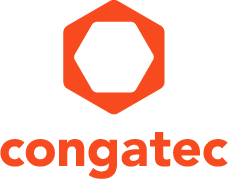 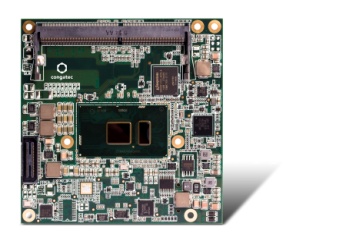 congatec COM Express Compact module conga-TC175 with Gen 7 Intel® Core™ SoC processor Text and photograph available at: http://www.congatec.com/press
New Product Introduction康佳特推出全新COM Express 模块
基于第七代英特尔® 酷睿™处理器(代号名: Kaby Lake)性能更佳的全新COM Express模块Shanghai, China, January 4, 2017 * * * 具备领先科技的嵌入式计算机模块，单板计算机(SBCs)与EDMS定制化服务领导厂商-德国康佳特科技，推出全新COM Express Compact模块，同时，英特尔也推出第七代英特尔® 酷睿™Soc处理器(代号: Kaby Lake)。全新conga-TC175计算机模块(COMs)搭载英特尔现有14纳米制造工艺 (为Skylake的下一代)， 整体性能也相对提升。引人注目的功能包含提升的CPU性能，得益于10位元视频解码可支持更高动态的HDR图形，提供可选的超快速3D Xpoint 英特尔® Optane™存储技术。         得益于与前一代的兼容性，广泛增进的微架构可轻易的集成至现有的嵌入式系统，无需额外的设计工作。标准化的COM Express规格，康佳特的广泛工业驱动实现，人员集成支持与各别的EDMS定制化服务，使开发商能更简易的采用此新一代产品。主要应用于必须支持15瓦TDP高性能的无风扇和完全封闭的系统。          “英特尔IOTG嵌入式产品蓝图中的第七代英特尔®酷睿™处理器包含4种15瓦的版本，提供了嵌入式计算新应用领域所需的性能要求。此需求几乎到处可见: 从工业，医疗和交通应用到信息娱乐和零售以及建筑和智能家居行业。此新产品也将推动最新操作系统如: Windows 10 IoT，其拥有增进的安全与锁定选项，面向物联网连接应用”  康佳特产品管理总监  马丁 丹泽(Martin Danzer) 说明。当然，也支持其它现有的操作系统如: Linux 3.x / 4.x, Yocto和VxWorks。英特尔® Optane™ 存储技术康佳特全新COM Express 计算机模块支持基于3D XPoint技术的英特尔® Optane™存储技术。相较于NAND SSDs，它提供显著更低的延迟，且仍然可以处理相同大小的数据包。由于延迟只有10 µs –大约是1000倍低于标准的HDDs – 主要内存和存储之间的界线变得流畅。从2016年9月开始康佳特的评估载板已经支持这种快速的存储技术，特别适用于数据处理，高性能运算，虚拟化，数据存储，云应用，模拟化，医疗影像和很多其它的应用。详细功能特色全新conga-TC175 COM Express Compact模块搭载第七代英特尔®酷睿™SoC处理器的15瓦双核系列版本。具体来说，支持2.8GHz 英特尔®酷睿™ i7 7600U，2.6GHz英特尔®酷睿™ i5 7300U和2.4GHz英特尔®酷睿™ i3 7100U处理器，以及2.2 GHz英特尔® 赛扬® 3695U 处理器 。各种版本皆支持7.5到15瓦TDP配置，这使其应用更能符合系统能源概念。该模块支持高达32GB的双通道内存，与目前采用的传统DDR3L比较，DDR4提供更显著的带宽和更佳的能耗。英特尔® Gen9 HD 图形620提供具备最新DirectX 12的高图形性能且通过eDP1.4，DisplayPort1.2和HDMI2.0a，支持多达3个4k@60Hz的独立显示屏。得益于硬件加速10位元编码/解码和HEVC与VP9的高动态范围，高画质串流在编解码两方面都变得更佳生动与逼真。全新康佳特计算机模块支持COM Express Type6引脚，具备PCI Express Gen 3.0，USB3.0和USB2.0，SATA Gen3，千兆以太网，以及低速接口如 LPC，I²C 和UART。康佳特也提供定制化的集成支持，完整的配件支持和针对特殊应用需求的载板与系统设计的 EDMS定制化服务。康佳特全新COM Express Compact模块支持以下CPU版本:更多全新conga-TC175 计算机模块详情: http://www.congatec.com/en/products/com-express-type6/conga-TC175.html关于康佳特
德国康佳特科技,英特尔智能系统联盟 Associate 成员，总公司位于德国Deggendorf，为标准嵌入式计算机模块 Qseven, COMExpress,SMARC的领导供应商，且提供单板计算机及EDMS定制设计服务。康佳特产品可广泛使用于工业及应用，例如工业化控制，医疗科技，车载，航天电子及运输…等。公司的核心及关键技术包含了独特并丰富的BIOS功能，全面的驱动程序及板卡的软件支持套件。用户在他们终端产品设计过程，通过康佳特延展的产品生命周期管理及特出的现代质量标准获得支持。自2004年12月成立以来, 康佳特已成为全球认可和值得信赖的嵌入式计算机模块解决方案的专家和合作伙伴。目前康佳特在美国，台湾，日本，澳大利亚，捷克和中国设有分公司。更多信息请上我们官方网站 www.congatec.cn。* * * Intel, Intel Core, Celeron and Optane are registered trademarks of Intel Corporation in the U.S. and other countries.读者查询: 媒体联系:德国康佳特科技德国康佳特科技Nick Lin 林忠义Crysta Lee 李佳纯电话: +86-21-60255862电话: +86-21-60255862x660sales-asia@congatec.comwww.congatec.cn crysta.lee@congatec.comwww.congatec.cnProcessorCores / ThreadsIntel® Smart Cache [MB]Clock / Burst[GHz]TDP [W]GraphicsIntel® Core™ i7-7600U2/442.8/3.915/7.5Intel® HD Graphics 620Intel® Core™ i5-7300U2/432.6/3.515/7.5Intel® HD Graphics 620Intel® Core™ i5-7442EQ2/432.415/7.5Intel® HD Graphics 620Intel® Celeron® 3695U2/222.215/10Intel® HD Graphics 610